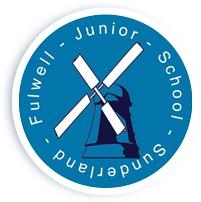 AUTUMN TERMReal Life Experiences/Express Views & Influence ChangeAUTUMN TERMReal Life Experiences/Express Views & Influence ChangeAUTUMN TERMReal Life Experiences/Express Views & Influence ChangeAUTUMN TERMReal Life Experiences/Express Views & Influence ChangeSPRING TERMExcellence Admired/British Icons & Celebrating Local SuccessSPRING TERMExcellence Admired/British Icons & Celebrating Local SuccessSPRING TERMExcellence Admired/British Icons & Celebrating Local SuccessSPRING TERMExcellence Admired/British Icons & Celebrating Local SuccessSUMMER TERMExploiting our rich culture & spectacular landscapeSUMMER TERMExploiting our rich culture & spectacular landscapeSUMMER TERMExploiting our rich culture & spectacular landscapeSUMMER TERMExploiting our rich culture & spectacular landscapeYear 3Year 4Year 5Year 6Year 3Year 4Year 5Year 6Year 3Year 4Year 5Year 6CHEMISTRY CHEMISTRY CHEMISTRY CHEMISTRY PHYSICSPHYSICSPHYSICSPHYSICSBIOLOGYBIOLOGYBIOLOGYBIOLOGYSCIENCE: RocksSCIENCE: States of MatterSCIENCE: Materials/Properties changesSCIENCE: EvolutionSCIENCEForces & MagnetsSCIENCEElectricitySCIENCEForcesSCIENCEElectricitySCIENCEAnimals including humansSCIENCEAnimals/TeethSCIENCEAnimalsSCIENCEAnimalsLightSoundEarth & SpaceLightPlantsAll Living ThingsAll Living ThingsAll Living ThingsDesigns for LifeDesigns for LifeDesigns for LifeDesigns for LifeHISTORY:PrehistoryStone to Iron Age HISTORY:Ancient GreeksHISTORY:The Anglo Saxons & VikingsHISTORY:The TudorsHISTORY:Ancient EgyptiansHISTORY:Roman BritainHISTORY:The MayansHISTORY:World War I and IIHISTORY:Local History(Fulwell)HISTORY:Local History(River Wear)HISTORY:Local History (Industry)HISTORY:Local HistoryGEOGRAPHYU.KGEOGRAPHYEuropeGEOGRAPHYNorth AmericaGEOGRAPHYSouth AmericaGEOGRAPHYClimate & WeatherGEOGRAPHYEarthquakes & VolcanoesGEOGRAPHYMountains (including tourism)GEOGRAPHYTrade & Economy (UK focus).GEOGRAPHYCoastsGEOGRAPHYRivers & Water CycleGEOGRAPHYEnergy and the environment (sustainability)GEOGRAPHYOur World in the Future.RE:ChristianityWhat do Christians learn from the creation story?RE:ChristianityWhat is the trinity and why is it important for Christians?RE:ChristianityWhat does it mean if Christians believe God is Holy and Loving?RE:ChristianityCreation and Science: conflicting or complementary?Why do some people believe I God and some people not?RE:IslamHow do festivals and worship show what matters to a Muslim?RE:HinduismWhat does it mean to be Hindu in Britain today?RE:JudaismWhy is the Torah important to Jewish people?RE:Comparison between Hinduism and ChristianityWhy do Hindus want to be good?What do Christians believe Jesus did to save people?RE:What kind of world did Jesus want?How and why do people try to make the world a better place?RE:For Jesus, when Christians left, what was the impact of Pentecost?How and why do people mark the significant events of life?RE:Christians and how to they: ‘What would Jesus do?’What matters most to Humanists and Christians?RE:For Christians, what kind of King is Jesus?How does faith help people when life gets hard?PHSE:Relationshipsinc. Mental HealthPHSE:Relationshipsinc. Mental HealthPHSE:Relationshipsinc. Mental HealthPHSE:Relationshipsinc. Mental HealthPHSE:Health & Well-BeingPHSE:Health & Well-BeingPHSE:Health & Well-BeingPHSE:Health & Well-BeingPHSE:Living in the Wider WorldPHSE:Living in the Wider WorldPHSE:Living in the Wider WorldPHSE:Living in the Wider WorldART:Printing & DrawingART:Printing & DrawingART:Printing & DrawingART:Printing & DrawingART:Oil Pastels TextilesART:Oil Pastels TextilesART:Oil Pastels TextilesART:Oil Pastels TextilesART:3D Modelling & PaintingART:3D Modelling & PaintingART:3D Modelling & PaintingART:3D Modelling & PaintingDT:Materials & JoiningStructures DT:Materials & Joining Structures DT:Materials & Joining Structures DT:Materials & Joining Structures DT: Mechanisms Electrical Components DT: Mechanisms Electrical ComponentsDT: Mechanisms Electrical ComponentsDT: Mechanisms Electrical ComponentsDT:Cooking & Nutrition DT:Cooking & NutritionDT:Cooking & NutritionDT:Cooking & NutritionMUSIC:PitchMUSIC:PitchMUSIC:PitchMUSIC:PitchMUSIC:TempoMUSIC:TempoMUSIC:TempoMUSIC:TempoMUSIC:DynamicMUSIC:DynamicMUSIC:DynamicMUSIC:DynamicComputing:Computing systems and networks (connecting computers)Creating Media(animation)Computing:Computing systems and networks(Internet)Creating Media(audio editing)Computing:Computing systems and networks(Sharing information)Creating Media (video editing)Computing:Computing systems and networks(Communication)Creating Media (web page creating)Computing:Programming(sequence in music)Data & Information (Branching databases)Computing:Programming(repetition in shapes)Data & Information (data logging)Computing:Programming(selection in physical computing)Data & Information (flat-file databases)Computing:Programming(variables in games)Data & Information (spreadsheets)Computing:Creating Media (desktop publication)Programming (events & action)Computing:Creating Media (Photo editing)Programming (repetition in games)Computing:Creating Media(vector drawing)Programming (selection in quizzes)Computing:Creating Media(3D modelling)Programming (sensing)PE:Real PEPersonal & SocialPE:Real PEPersonal & Social & SwimmingPE:Real PECognitive & Creative & SwimmingPE:Real PECognitive & CreativePE:Real PECognitive & CreativePE:Real PECognitive & Creative & SwimmingPE:Real PECognitive & Creative & SwimmingPE:Real PECognitive & CreativePE:Real PEPhysical & Health FitnessPE:Real PEPhysical & Health Fitness & SwimmingPE:Real PEPersonal & Health & Fitness & SwimmingPE:Real PEPersonal & Health & FitnessFRENCH:Learning French & Seasons FRENCH:Presenting myself & Families FRENCH:Pets & What is the date? FRENCH:School & Regular Verbs FRENCH:Musical Instruments & Fruit and Vegetables FRENCH:Goldilocks & HabitatsFRENCH:The Weather & Habitats FRENCH:The Weekend & World War II FRENCH:Ice Creams & Red Riding Hood FRENCH:Classroom & My Home FRENCH:Olympics & Clothes FRENCH:The Vikings & Me in the WorldFaculty Focus:Communication & Money MattersFaculty Focus:Communication & Money MattersFaculty Focus:Communication & Money MattersFaculty Focus:Communication & Money MattersFaculty Focus:Critical Thinking & Money MattersFaculty Focus:Critical Thinking & Money MattersFaculty Focus:Critical Thinking & Money MattersFaculty Focus:Critical Thinking & Money MattersFaculty Focus:Collaboration & Money MattersFaculty Focus:Collaboration & Money MattersFaculty Focus:Collaboration & Money MattersFaculty Focus:Collaboration & Money Matters